SITE OVERVIEW - GREENSITE OVERVIEW - GREENTown   TorquaySite NameTorre House, Falkland RoadHELAA Reference no. 21T011Approx. yield8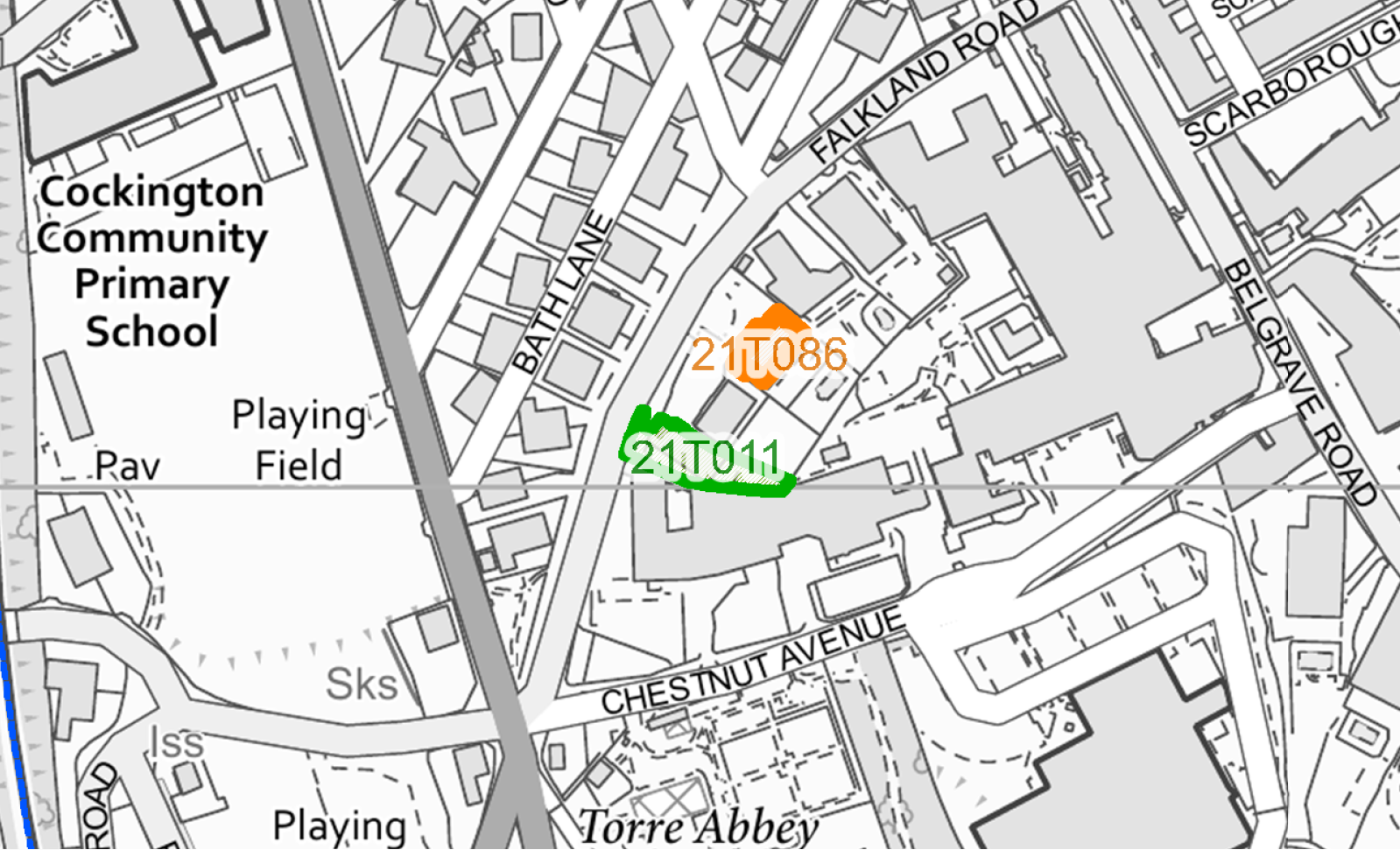 Suitable: How the principle of development is established The site has planning permission for conversion from a residential institution (care home) to 8 apartments – see planning permissions P/2019/1188 and P/2016/1356.Available: Any change in circumstances since principle established Given thatP/2019/1188 was submitted on 6 November 2019 and approved on 10 June 2020, it would appear that the site remains available, although it is noted that the conditions are yet to be discharged.AchievableCustomer Reference no.Current useCare home/Student residence (EF)/Vacant?Site descriptionThe site, Torre House, comprises a large triple-storey (with a small basement level) Victoria villa and its curtilage, in a fairly prominent position above Falkland Road (which forms the western boundary) along which there is a stone retaining wall. The site, which is located within Belgravia Conservation Area, is one of a group of three large Victorian buildings that take access via a shared private drive and parking area off Falkland Road.Total site area (ha) Approximately 0.09ha.AVAILABILITY ASSESSMENT Reasonable prospect of delivery (timescale):AVAILABILITY ASSESSMENT Reasonable prospect of delivery (timescale):The next 5 years8A 6-10 year periodAn 11-15 year periodLater than 15 years